Тема:   Объемы виды работ при профвосстановленииДомашнее задание:Изучить тему «Объемы виды работ при профвосстановлении».Какова периодичность профилактического восстановления с полной проверкой устройств телемеханики и кем они обслуживаются?Укажите несколько работ при ТО и ремонте блоков ТУ ДП; ТС ДП; ТУ КП; ТС КП.Литература:1.  Антимиров, В.М. системы автоматического управления: учеб.пособие для вузов/ Антимиров В.М.: под науч. ред. В.В. Телицина.-М.: 2018.; Екатиринбург: Изд-во Урал. унив-та.-92с.-Серия:Университеты России. –Режим доступа.- https://biblio-online.ru/viewer/253B6B79-9C39-4058-958D-BA8AB8E82C26/sistemy-avtomaticheskogo-upravleniya#2. Ковалев, И.Н. Электроэнергетические системы и сети: учебник. М.:ФГБОУ «УМЦ ЖДТ», 2015.-363С.3. Почаевец , В.С. Автоматизированные системы управления устройствами электроснабжения железных дорог: Учебник для техникумов и колледжей ж.-д– М.: .  Маршрут, 2003.Срок предоставления домашнего задания до 25.03.2020г.Информацию предоставить на электронную почту: GN-59@yandex.ru1. Виды и периодичность работ на устройствах телемеханики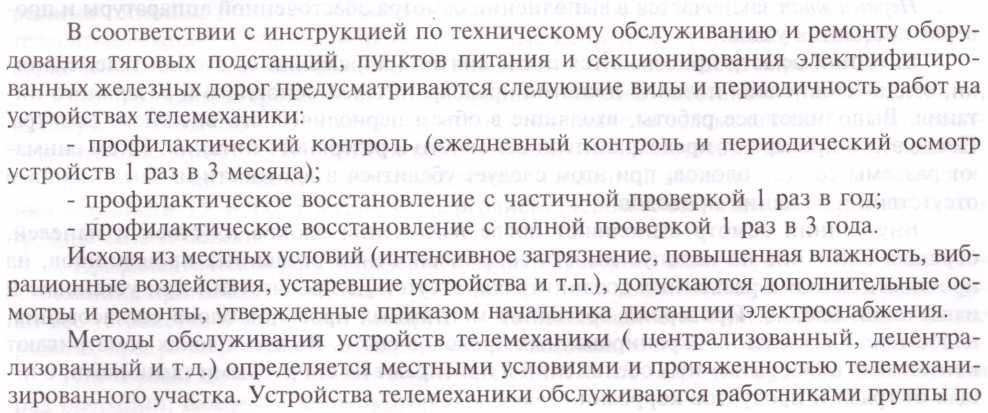 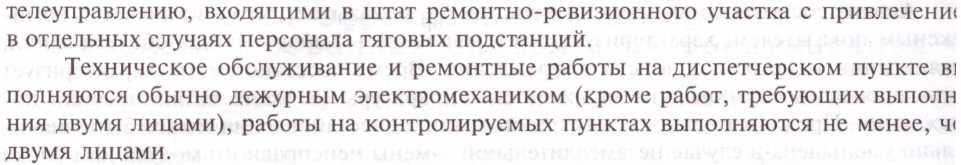 2.  Профилактическое восстановление 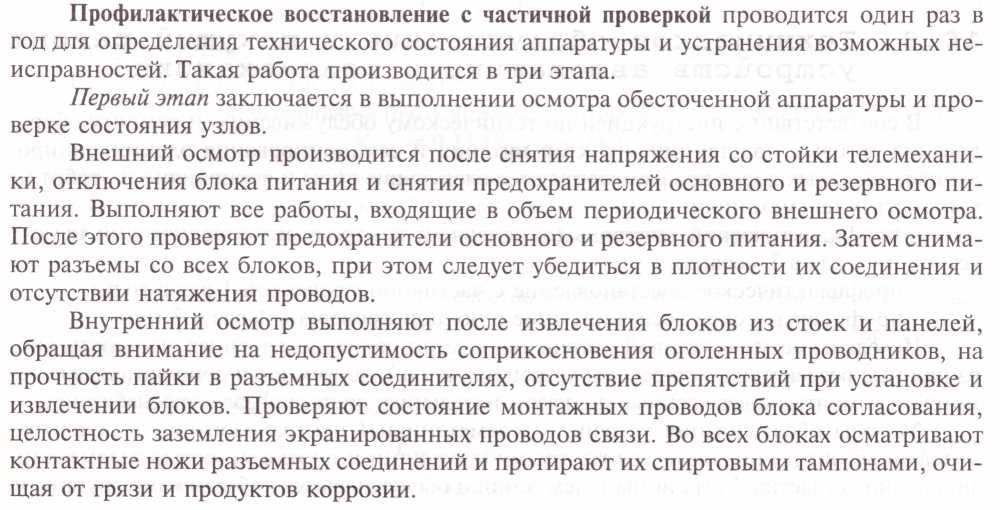 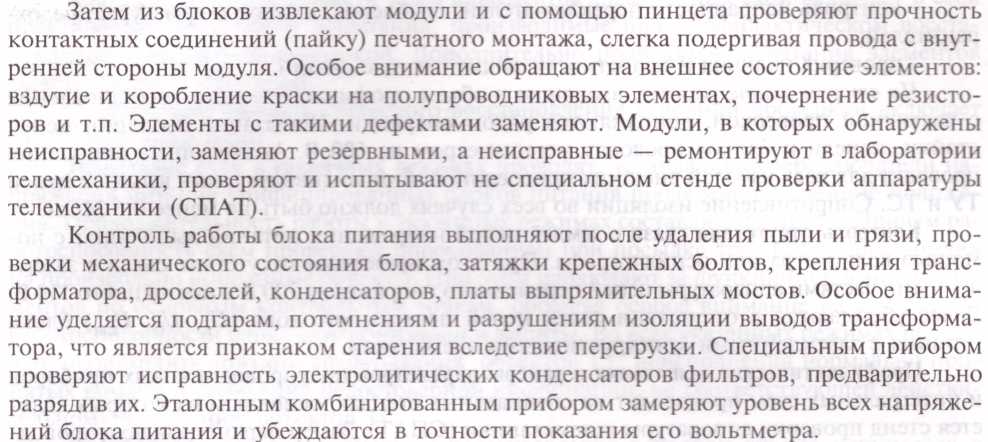 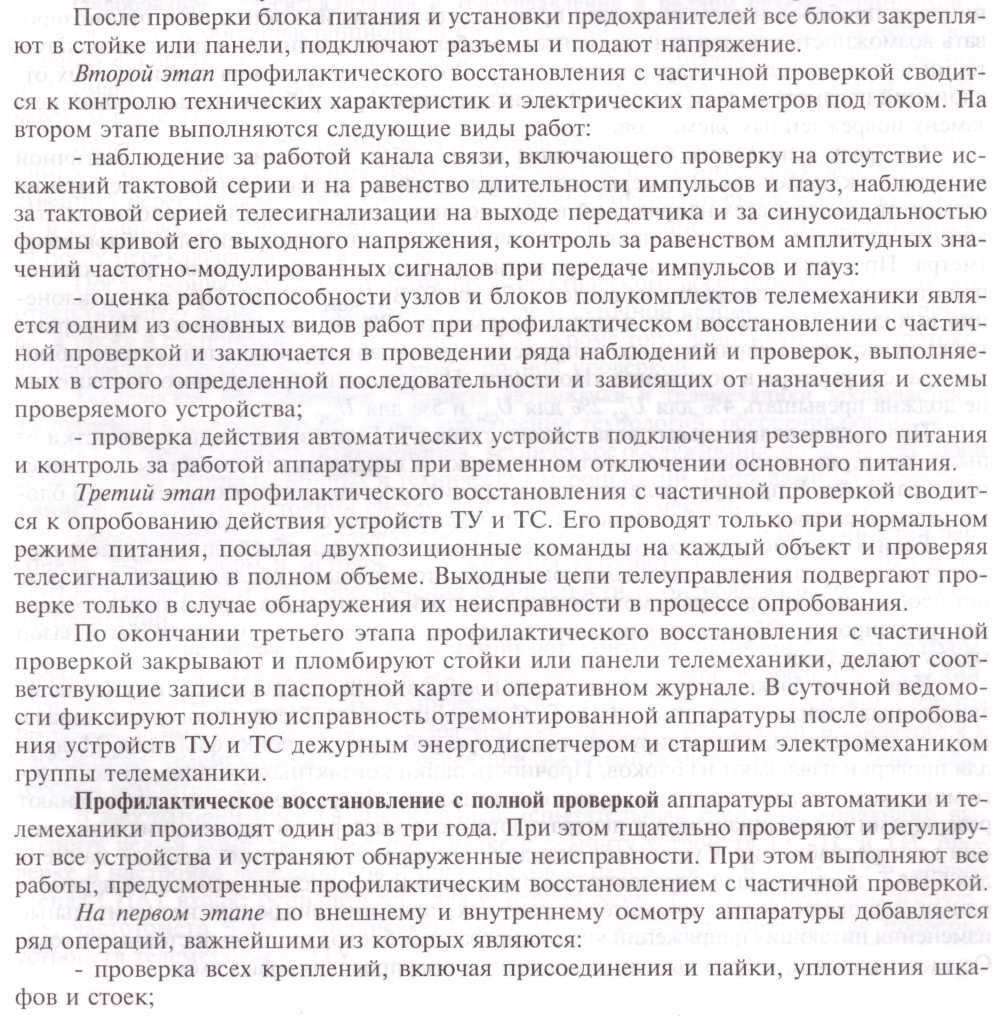 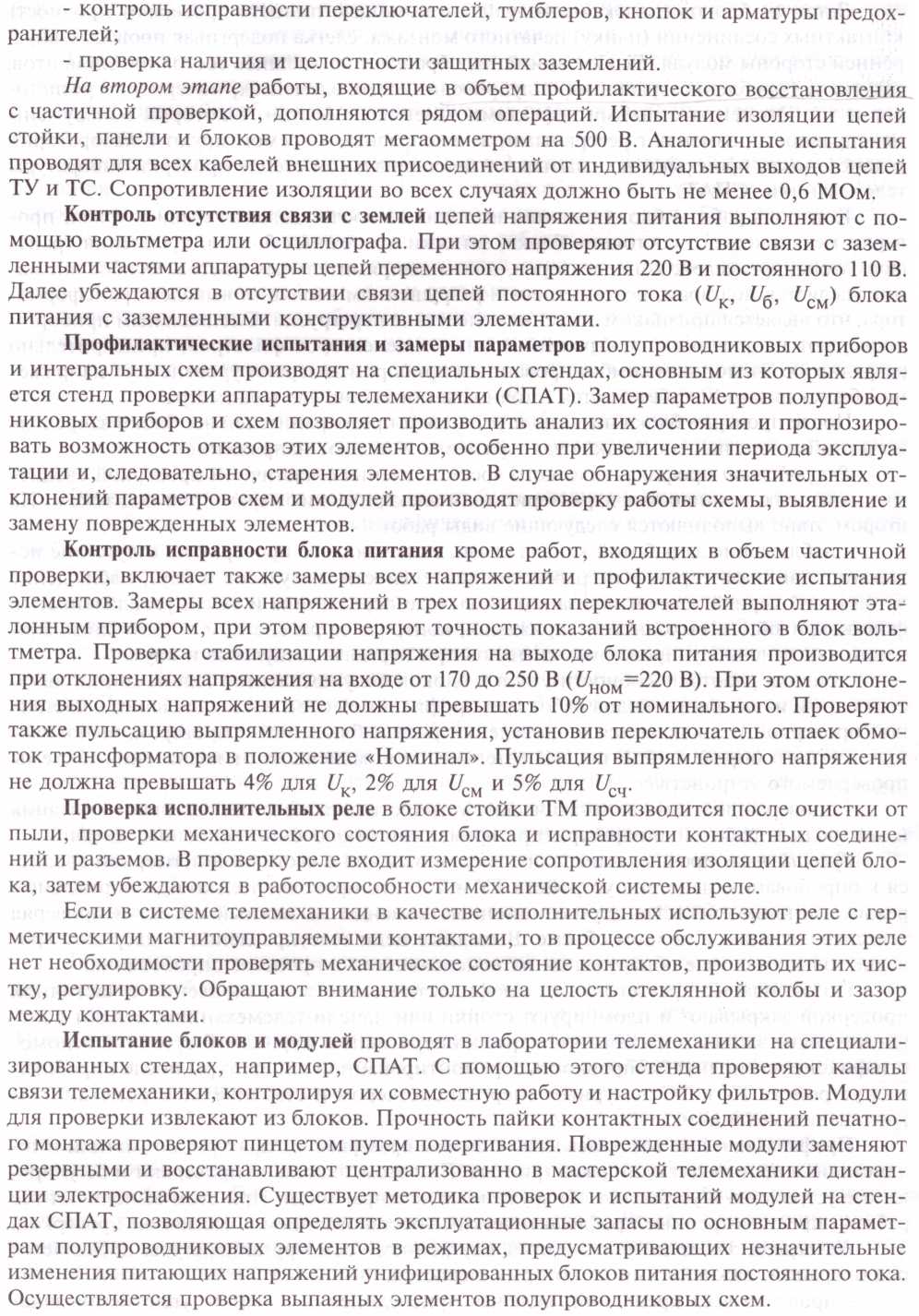 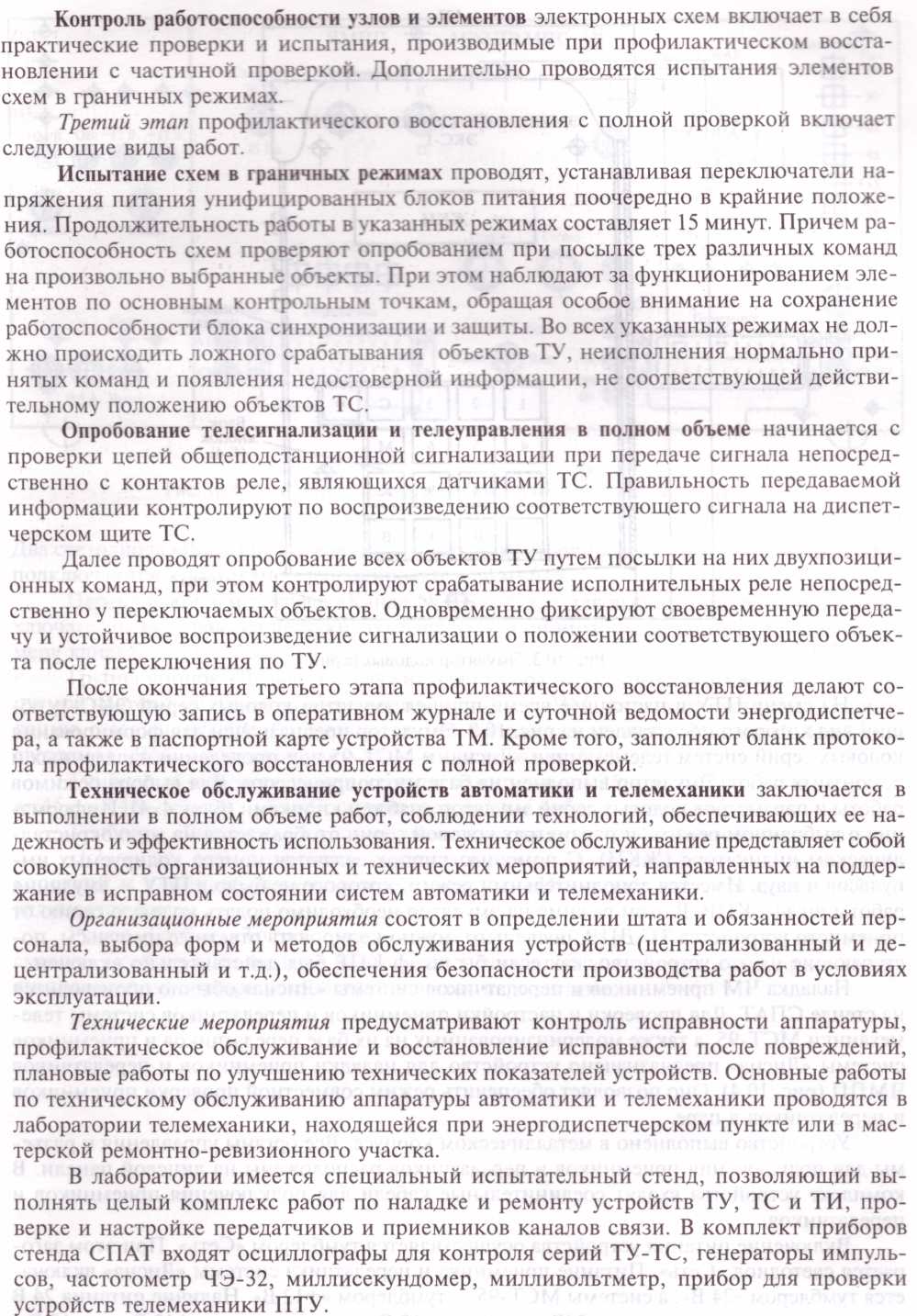 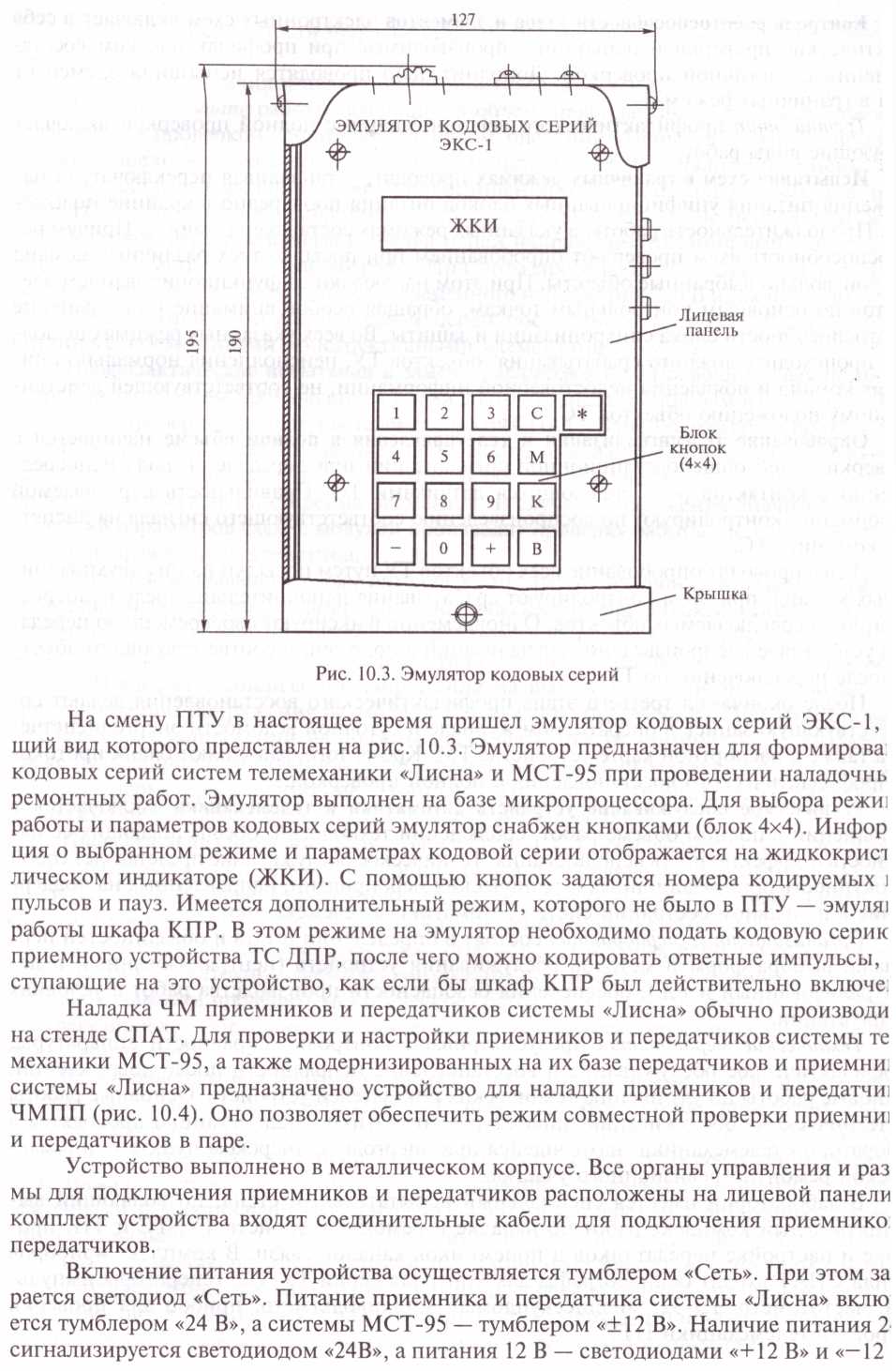 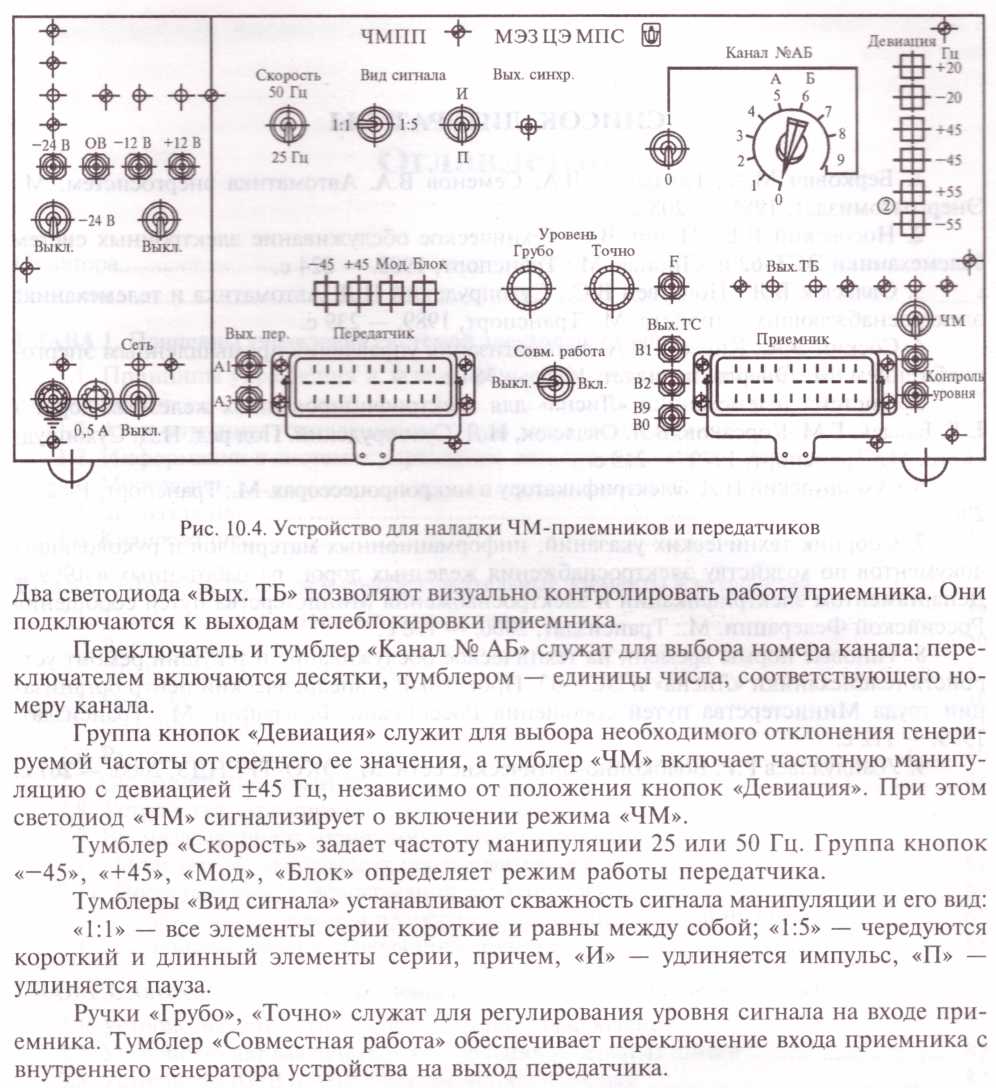          Ниже приведены  нормы времени на плановые виды ТО и ремонта устройств телемеханикиНорма времени № 146Применяемые приборы, инструменты, приспособления и материалы: устройство для наладки ЧМ приемников и передатчиков ЧМПП, прибор ЭКС, осциллограф, мультимер цифровой, мегаомметр на 500 В, частотомер, передатчик, постоянный магнит, набор инструмента электромеханика АТС, пылесос, паяльник 40 Вт, пинцет, салфетки, кисточки волосяные, канифоль, припой, цапонлак, спирт технический.Норма времени № 147Норма времени № 149Применяемые приборы, инструменты, приспособления и материалы: устройство для наладки ЧМ приемников и передатчиков ЧМПП, осциллограф, мультимер цифровой.Норма времени № 151Применяемые приборы, инструменты, приспособления и материалы: устройство для наладки ЧМ приемников и передатчиков ЧМПП, прибор ЭКС, осциллограф, цифровой мультимер, мегаомметр на 500 В, частотомер, два передатчика, набор инструмента электромеханика АТС, пылесос, паяльник 
40 Вт, пинцет, салфетки, кисточки волосяные, канифоль, припой, цапонлак, спирт технический.Наименование работы: плановые виды технического обслуживания и ремонта блока ТУ-КПНаименование работы: плановые виды технического обслуживания и ремонта блока ТУ-КПНаименование работы: плановые виды технического обслуживания и ремонта блока ТУ-КПНаименование работы: плановые виды технического обслуживания и ремонта блока ТУ-КПНаименование работы: плановые виды технического обслуживания и ремонта блока ТУ-КПНаименование работы: плановые виды технического обслуживания и ремонта блока ТУ-КППрофессия исполнителяКоличество исполнителейИзмеритель работыНорма времени на измеритель, чел.–чНорма времени на измеритель, чел.–чНорма времени на измеритель, чел.–чЭлектромеханик – 1  Электромонтер тяговой подстанции 5 разряда – 121 блок7,92,67,9№ п/пСодержание работыУчтенный объем работы на измерительОперативное время на учтенный объем работы, чел.–минОперативное время на учтенный объем работы, чел.–минОперативное время на учтенный объем работы, чел.–мин№ п/пСодержание работыУчтенный объем работы на измерительпроверка при новом включениипрофилактическийконтрольпрофилактическое восстановление1.Извлечение блока питания из стойки1 блок1,81,81,82.Извлечение модулей из блока питания8 модулей6,76,76,73.Очистка от пыли, окислов, проверка состояния контактных соединений и элементов модулей8 модулей14,914,914,94.Очистка от пыли, окислов, проверка состояния контактных соединений и элементов блока1 блок11,211,211,25.Установка модулей и блок питания8 модулей6,86,86,86.Установка блока в стойку1 блок1,91,91,97.Проверка работы линейного модуля (МЛ)1 модуль (МЛ)11,011,011,08.Проверка величины и формы сигнала на контрольных точках приемника1 приемник24,424,424,49.Проверка работы модуля ТУ-КП  при приеме «холостых» серий и процесса самосинхронизации при приеме СДУ1 модуль 
ТУ-КП 12,512,512,510.Проверка работы модуля ТУ-КП  при приеме командных серий1 модуль 
ТУ-КП 19,519,519,511.Проверка работы защиты модуля 
ТУ-КП  от выбора двух КП1 модуль 
ТУ-КП 6,36,36,312.Проверка работы защиты модуля 
ТУ-КП  от выбора двух операций, объектов, групп1 модуль 
ТУ-КП 9,29,29,213.Проверка работы защиты от залипания геркона1 модуль 
ТУ-КП 9,89,89,814.Проверка механической части блока1 блок4,3–4,315.Настройка всех секций полосового фильтра и частотного детектора приемника1 приемник97,9–97,916.Определение временных параметров длительности коротких и длинных импульсов, соотношения тактовых элементов и СДИ1 приемник20,1–20,117.Определение и регулировка чувствительности приемника1 приемник21,7–21,718.Проверка совместной работы приемника и передатчика1 комплект34,1–34,119.Проверка работы герконовых реле модулей МР с помощью магнита24 реле95,9–95,920.Измерение сопротивления изоляции цепей блока1 блок9,7–9,7ИтогоИтогоИтого419,7136,0419,7Наименование работы: плановые виды технического обслуживания и ремонта блока ТС-КПНаименование работы: плановые виды технического обслуживания и ремонта блока ТС-КПНаименование работы: плановые виды технического обслуживания и ремонта блока ТС-КПНаименование работы: плановые виды технического обслуживания и ремонта блока ТС-КПНаименование работы: плановые виды технического обслуживания и ремонта блока ТС-КПНаименование работы: плановые виды технического обслуживания и ремонта блока ТС-КППрофессия исполнителяКоличество исполнителейИзмеритель работыНорма времени на измеритель, чел.–чНорма времени на измеритель, чел.–чНорма времени на измеритель, чел.–чЭлектромеханик – 1Электромонтер тяговой подстанции 5-го разряда – 121 блок8,75,18,7№ п/пСодержание работыУчтенный объем работы на измерительОперативное время на учтенный объем работы, чел.–минОперативное время на учтенный объем работы, чел.–минОперативное время на учтенный объем работы, чел.–мин№ п/пСодержание работыУчтенный объем работы на измерительпроверка при новом включениипрофилактическийконтрольпрофилактическое восстановление1.Извлечение блока ТС-КП из стойки1 блок1,81,81,82.Извлечение модуля из блока8 модулей6,76,76,73.Очистка от пыли, окислов, проверка состояния контактных соединений и элементов модулей8 модулей14,914,914,94.Очистка от пыли, окислов, проверка состояния контактных соединений и элементов блока1 блок11,211,211,25.Установка модулей в блок8 модулей6,86,86,86.Установка блока в стойку1 блок1,91,91,97.Проверка работы линейного модуля МЛ1 модуль МЛ11,011,011,08.Проверка величины и формы сигнала на контрольных точках передатчика1 передатчик24,424,424,49.Проверка модуля ТС-КП1 модуль 
ТС-КП15,615,615,610.Проверка работы схемы контроля исправности полукомплекта ТУ-КП 1 модуль 
ТУ-КП 9,39,39,311.Проверка работы опорной схемы кодировки сигналов блока ТУ-КП 4 модуля МО104,8104,8104,812.Проверка датчиков напряжений1 датчик34,634,634,613.Проверка работы схемы телеизмерений1 модуль ТИ27,027,027,014.Проверка состояния механической части блока1 блок4,3–4,315.Определение тактовой частоты передачи, длительности коротких и длинных импульсов и пауз, продолжительности СДИ1 передатчик20,1–20,116.Настройка всех секций полосового фильтра передатчика1 передатчик97,9–97,917.Определение амплитудно–временных параметров синусоидальных сигналов, их соотношения1 передатчик20,1–20,118.Проверка совместной работы приемника и передатчика1 комплект34,1–34,119.Измерение сопротивления изоляции цепей блока1 блок9,7–9,7ИтогоИтогоИтого456,2270,0456,2Наименование работы: плановые виды технического обслуживания и ремонта блока ТУ-ДПНаименование работы: плановые виды технического обслуживания и ремонта блока ТУ-ДПНаименование работы: плановые виды технического обслуживания и ремонта блока ТУ-ДПНаименование работы: плановые виды технического обслуживания и ремонта блока ТУ-ДПНаименование работы: плановые виды технического обслуживания и ремонта блока ТУ-ДПНаименование работы: плановые виды технического обслуживания и ремонта блока ТУ-ДППрофессия исполнителяКоличество исполнителейИзмеритель работыНорма времени на измеритель, чел.–чНорма времени на измеритель, чел.–чНорма времени на измеритель, чел.–чЭлектромеханик – 1Электромонтер тяговой подстанции 5-го разряда – 121 блок3,061,163,06№ п/пСодержание работыУчтенный объем работы на измерительОперативное время на учтенный объем работы, чел.–минОперативное время на учтенный объем работы, чел.–минОперативное время на учтенный объем работы, чел.–мин№ п/пСодержание работыУчтенный объем работы на измерительпроверка при новом включениипрофилактическийконтрольпрофилактическое восстановление1.Извлечение блока ТУ-ДП из пульта–стола1 блок1,81,81,82.Извлечение модулей из блока3 модуля2,52,52,53.Очистка от пыли, окислов, проверка состояния контактных соединений и элементов модулей3 модуля5,65,65,64.Очистка от пыли, окислов, проверка состояния контактных соединений и элементов блока1 блок11,211,211,25.Установка модулей в блок3 модуля2,62,62,66.Установка блока в стойку1 блок1,91,91,97.Проверка работы линейного модуля МЛ1 модуль МЛ5,55,55,58.Проверка величины и формы сигнала на контрольных точках передатчика1 передатчик12,212,212,29.Проверка работы модуля МТУ при формировании «холостых» серий1 модуль МТУ4,54,54,510.Проверка работы защиты модуля МТУ при включении кнопки выбора объекта1 модуль МТУ1,91,91,911.Проверка работы модуля МТУ при формировании командных цепей1 модуль МТУ11,311,311,312.Проверка состояния механической части блока1 блок4,3–4,313.Определение тактовой частоты передачи, длительности коротких и длинных импульсов, продолжительности СДИ1 передатчик10,1–10,114.Настройка всех операций полосового фильтра передатчика1 передатчик48,9–48,915.Определение амплитудно-временных параметров синусоидальных сигналов, их соотношения1 приемник10,1–10,116.Проверка совместной работы приемника и передатчика1 комплект17–1717.Измерение сопротивления изоляции цепей блока9,7–9,7ИтогоИтогоИтого161,161,0161,1Наименование работы: плановые виды технического обслуживания и ремонта блока ТС-ДПНаименование работы: плановые виды технического обслуживания и ремонта блока ТС-ДПНаименование работы: плановые виды технического обслуживания и ремонта блока ТС-ДПНаименование работы: плановые виды технического обслуживания и ремонта блока ТС-ДПНаименование работы: плановые виды технического обслуживания и ремонта блока ТС-ДПНаименование работы: плановые виды технического обслуживания и ремонта блока ТС-ДППрофессия исполнителяКоличество исполнителейИзмеритель работыНорма времени на измеритель, чел.–чНорма времени на измеритель, чел.–чНорма времени на измеритель, чел.–чЭлектромеханик – 1Электромонтер тяговой подстанции 5-го разряда – 121 блок3,61,633,6№ п/пСодержание работыУчтенный объем работы на измерительОперативное время на учтенный объем работы, чел.–минОперативное время на учтенный объем работы, чел.–минОперативное время на учтенный объем работы, чел.–мин№ п/пСодержание работыУчтенный объем работы на измерительпроверка при новом включениипрофилактическийконтрольпрофилактическое восстановление1.Извлечение из блока ТС-ДП из стойки щита ДП1 блок1,81,81,82.Извлечение модуля из блока11 модулей9,29,29,23.Очистка от пыли, окислов, проверка состояния контактных соединений и элементов модулей11 модулей20,520,520,54.Очистка от пыли, окислов, проверка состояния контактных соединений и элементов блока1 блок11,211,211,25.Установка модулей в блок11 модулей9,49,49,46.Установка блока в стойку1 блок1,91,91,97.Проверка работы линейного модуля МЛ1 модуль МЛ5,55,55,58.Проверка величины и формы сигнала на контрольных точках приемника1 приемник12,212,212,29.Проверка работы модуля МОБ при приеме серий телесигнализации1 модуль МОБ8,48,48,410.Проверка тракта записи-считывания модулей сигнальных ячеек МСЯ и исправности элементов индикации щита8 модулей МСЯ5,95,95,911.Проверка механической части блока1 блок4,3–4,312.Настройка всех секций полосового фильтра и частотного детектора приемника1 приемник48,9–48,913.Определение временных параметров длительности коротких и длинных импульсов и пауз, их соотношения, продолжительности СДИ1 приемник10,1–10,114.Определение и регулировка чувствительности приемника1 приемник10,8–10,815.Проверка совместной работы приемника и передатчика1 комплект17,0–17,016.Измерение сопротивления изоляции сетей блока1 блок9,7–9,7ИтогоИтогоИтого186,886,0186,8